PRÉSENTATION DU STAGEDATE DU STAGE : Du 24 au 28 octobre, de 9h à 16h30, accueil à partir de 8h30LIEU DE STAGE Le stage se déroulera :Au stade Gil Laforêt rue du stade à Chaponnay.COUT DU STAGE125€ pour les 5 joursPossibilité de réserver à la journée : 25€ / jourLe stage comprend l’encadrement et les goûters.Sur demande, le club pourra vous fournir une attestation de paiement.MODALITÉS D’INSCRIPTION (date limite d’inscription : le 20 octobre)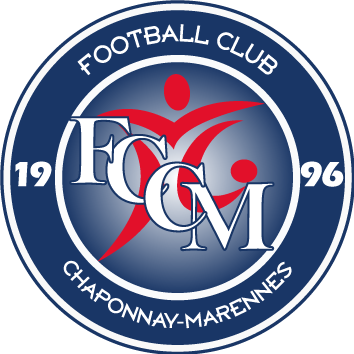 Pour valider l’inscription, nous vous demandons :de nous retourner la fiche d’inscription ci-jointe dûment complétée,une photocopie recto/verso de la licence (ou d’un certificat médical spécifiant l’aptitude à la pratique du football ainsi qu’une attestation d’assurance), un chèque à l’ordre du FCCM. Pour les licenciés du FCCM, seule la fiche d’inscription et le règlement sont nécessaires.ÉQUIPEMENTS A PRÉVOIR Repas du midi tiré du sacChaussures de foot (pas de crampons en métal)Chaussettes de footProtège-tibiasShort et T-shirtSweat-shirtCoupe-vent / casquette / crème solaireTenue de rechange complète (y compris des baskets)GourdeCONTACTJean-Louis FARIZON 06 66 48 06 58ANNULATIONLe club se réserve le droit d’annuler le stage en cas de fortes intempéries, de nouvelles règles sanitaires ou d’un nombre insuffisant de participants. Le FCCM remboursera alors l’inscription.FICHE D’INSCRIPTIONDocument à renvoyer au FCCM avec le règlement à l’adresse : FCCM, complexe Gil Laforêt, rue du stade, 69970 CHAPONNAY, avant le 20 octobre 2022.Je, soussigné…………………………………………………………………………………………………………………………….Demeurant (adresse complète) :………………………………………………………………………………………………………Inscris mon enfant (nom et prénom)…………………………………………………………………………………………………..Né(e) le…….…/…………./……………………………………………………………………………………………………………Pour le stage d’Automne « au bonheur du foot » du 24 au 28 octobre 2022.Licence au club de ……………………………………… pour la saison 2022/2023.Catégorie :Poste occupé par l’enfant : ……………………………………Cocher la formule choisie :        Semaine complète du 24 au 28 octobre, soit 5 journéesOU (précisez les jours de présence)Personne à prévenir en cas d’urgence :…………………………………………………………………...……………………….Adresse mail :…………………………………………………………………………………………………………………………….Téléphone fixe :………………………………………………………………………………………………………………………….Téléphone portable :…………………………………………………………………………………………………………………….Recommandations médicales ou alimentaires  à signaler :………….……………………………………………………………..Autorisation parentale : J’autorise mon enfant à participer à toutes les activités du stage et autorise le responsable à prendre toutes les mesures d’urgence en cas d’accident nécessitant une hospitalisation.Fait à ………………..…………………..Le……………….…………………….Signature précédée de la mention « Lu et approuvé »U6U7U8U9U10U11U12U13Lundi 24Mardi 25Mercredi 26Jeudi 27Vendredi 28